Slutredovisning 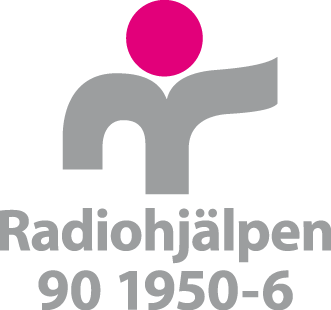 Tvååriga samarbetsavtal1. Aktiviteten2. Formella detaljer	Redovisning av år två            Utfall år ett                                   Utfall år två                                  Totalt utfallVi har tagit del av och godkänner redovisningen enligt villkor i samarbetsavtal:Genom undertecknande av detta avtal är parterna införstådda med att viss information om parternas representanter sparas för att möjliggöra uppföljning och dialog gällande den verksamhet som finansieras av Radiohjälpen.
Redovisning inklusive övriga handlingar enligt avtal mailas till nationellt.radiohjalpen@svt.se2020-12-151.1 Föreningens namn1.2 Ansökningsnummer 1.3 Start- och slutdatum för år ett1.4 Start- och slutdatum för år två1.5 Beviljade summor år ett och år två2.1 Kontaktperson2.2 Föreningens adress (ev. c/o)2.2 Föreningens adress (ev. c/o)2.3 E-mail till kontaktperson2.4 Telefon dagtid3. Uppgifter om aktiviteterna år tvåBeskrivning av varje aktivitet enligt ansökan. Radera exemplen när du fyller i.1) Träffar 15 ggr, 20 deltagare och 5 medhjälpare/gång, kostnad 12 000 kr för medhjälpare.2) Simning 5 ggr, i snitt 10 deltagare och 10 medhjälpare/gång, kostnad 15 000 kr för medhjälpare.3) …
Fyll på med fler rader om det behövs.4. Utfall av beviljade medel år två Till redovisningar av bidrag ska bifogas kopior av fakturor/kvitton, tydligt märkta med vilka kostnader som avser medhjälparna eller hur beräkningen av kostnaderna har gjorts. Underlagen ska separeras för varje aktivitet.                                                       Ansökta belopp            Antal                Kostnad/st.         Summa5. Beskrivning av de genomförda aktiviteterna år två, var för sig. Om en aktivitet inte genomfördes enligt ansökan, beskriv de förändringar som inträffat.
1) 2) osv.6. Uppfylldes syftet med aktiviteterna? Kommentarer?Ort och datumOrt och datumUnderskrift ordförandeUnderskrift ekonomiansvarigNamnförtydligandeNamnförtydligande